Attendance Last Sunday: 93General Fund offering: $1,888.00 + year-to-date = $113,483.32General Fund contributions budgeted for all of 2015: $217,040.00THIS WEEK 	Today, Noon – Visitor’s lunch with Dorothy Wiebe-Johnson & friends	Monday, 10:00am/5:30/6:30pm – Music Together classes		Tuesday, 6:30pm – ESL classes	Wednesday, 6:00pm – Elders meeting	Wednesday, 6:00pm – Renovations group	Thursday, 9:30am – Mennonite Women Service Circle 	Thursday, noon – Bulletin items due  	Thursday, 6:30pm – ESL classes	Friday, 6:30pm – Worship team at Ringenberg’sFriday, 7:00pm – Restauración Bible studySunday - CommunionCOMING EVENTS –October	8 – Open Circle & Friends, 8:30am at Granma’s House of Pancakes	9-11 – Sojourners & Friends Retreat	12 – MVS Support committee, 6:30pm	14 – Elders meeting, 6:00pm	15 – Elkhart Bible study, 1:30pm	15 – Go team meeting, 4:00pm	15 – Party team meeting, 6:00pm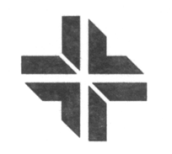 Pastor Carolyn Hunt (574) 350-6285 carolyn.gardner.hunt@gmail.comPastor Frances Ringenberg (574) 621-2676 mfrancesvr@gmail.comElders:  Ross Ringenberg, Dorothy Wiebe-Johnson, Lois LongeneckerFor pastoral care you are welcome to contact a pastor or elder directly, or call the church office to make an appointment Lead Pastor Nelson Kraybill is on sabbatical until November 29, 2015. See Pastor Nelson’s biblical sites blog at peace-pilgrim.com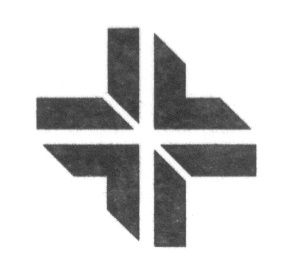 GATHERING TO WORSHIPGathering musicCall to worshipSINGINGHymnal 14 – “Come, we that love the Lord”Hymnal 112 – “O Lord, our Lord, how majestic”Sing the Story 100 – “O blessed spring”CONFESSION OF FAITHSONG OF TESTIMONY – Petronila Corrales PASSING THE PEACE OF CHRISTHEARING THE WORDChildren’s time: Steve Wiebe-JohnsonScripture: Isaiah 14:8, Luke 12:24, Revelation 22:2Sermon: Sarah Thompson			“The trees that surround our church building”RESPONDINGSing the Story 116 – “I saw a tree by the riverside” Sharing joys and concerns: Dorothy Wiebe-JohnsonOffering Pastoral prayer: Carolyn Gardner HuntSENDINGHymnal 427 – “You shall go out with joy”Benediction: Carolyn Gardner HuntA prayer team is available to pray with you at the front of the sanctuary following the service. This can include anointing.THIS MORNING:Worship leader: Eleanor KreiderPre-service music: Karen CenderSong leader: Kyle WeirichPrayer team:  Dorothy Wiebe-Johnson, Carolyn Gardner HuntVisuals: Heather BlahaUsher: Jean BenderGreeters: Rachel Denlinger, Mara WeaverHall monitor: Stan HoffmanChurch nursery:  Sidney HawkinsLibrary assistant: Olive Grace MillerFellowship-15: Angel Miranda, Anna Ruth Hershberger, Osée TshiwapeBuilding lock-up: Ron RingenbergSound tech: SUNDAY SCHOOL HOUR: Children:        Kindergarten - Grade 6 – Lower LevelAdult classes:  	 Bible Class/Spanish – Lower level, Sojourner room Sabbatical group – Gospel of John Bible study – Lower level classroom – Matt CordellaSermon Response class – Outside of sanctuaryNEXT SUNDAY:   World Communion SundaySermon: Mara WeaverWorship leader: Paula KilloughSong Leader: Brent EashChildren’s time: Jeanette KrabillPrayer team: Ross Ringenberg, Lois LongeneckerVisuals: Heather BlahaPre-service music: Music team/instrumentsUsher: Becky MillerGreeters: Alan Kreider, John Henry BrimmerHall monitor: Jerry MillerChurch nursery: Sidney HawkinsLibrary assistant: Lois LongeneckerBuilding lock-up: Al LongeneckerSound tech: TBAANNOUNCEMENTS:Please keep the Ringenberg family in prayer as Ron’s mother Emily died early Thursday morning.  Funeral services will be held at 1:30pm today, at St. Mark Missionary Church, 55240 Bittersweet Road, Mishawaka.              Mike and Phyllis Weaver thank you for praying for their granddaughter, Kaci Diener, who has been undergoing medical tests. The doctors were surprised that Kaci does not have lymphoma as they suspected.  Further surgery is needed to help determine a diagnosis.  Please continue to pray for her and their family.Visitors are invited to a "welcome to Prairie Street" lunch today.  Please join our hosts Dorothy Wiebe-Johnson and friends in the Fellowship hall at noon for a delicious meal and to learn more about Prairie Street.The Men’s Choir will be singing during worship on Sunday morning, October 4. There will be one practice for the group, under Stan Hoffman’s leadership, on Thursday evening, October 1, 6:30-7:30pm at the church. See you then!   -- James R. KrabillSpanish translators are needed.  We need volunteers who will be willing to translate the sermon once or twice a month.  It doesn’t have to be perfect, just be able to translate effective enough to the Spanish speaking crowd.  Please contact Martin Navarro at mnavarro0328@gmail.com or 773-957-7951.Small groups are forming and re-forming for the year ahead. These meet once or twice a month in homes. If you would like to join or change to a new group, you can tell Joy Detweiler in the office. 293-0377 or office@prairiestreetmc.orgPrairie Street needs communicators!  You don't have to be a professional.  We need someone to maintain the schedule for sound techs (check with people about dates, communicate with Joy).  One or two more sound techs for Sunday service would help no one person is overburdened.  Finally, we need one or more persons to learn how to edit recordings for podcast and post them to our new website.  Contact Pastor Carolyn at carolyn.gardner.hunt@gmail.com, or 574-350-6285 Photo sharing needed for our Prairie Street website, Facebook page and upcoming new photo directory. Help collect images to share our life together. Anthony Hunt is our new photo curator. Please send the images you catch to huntaczksr@gmail.com